NCBFAA CCS CASE STUDY – USMCA slides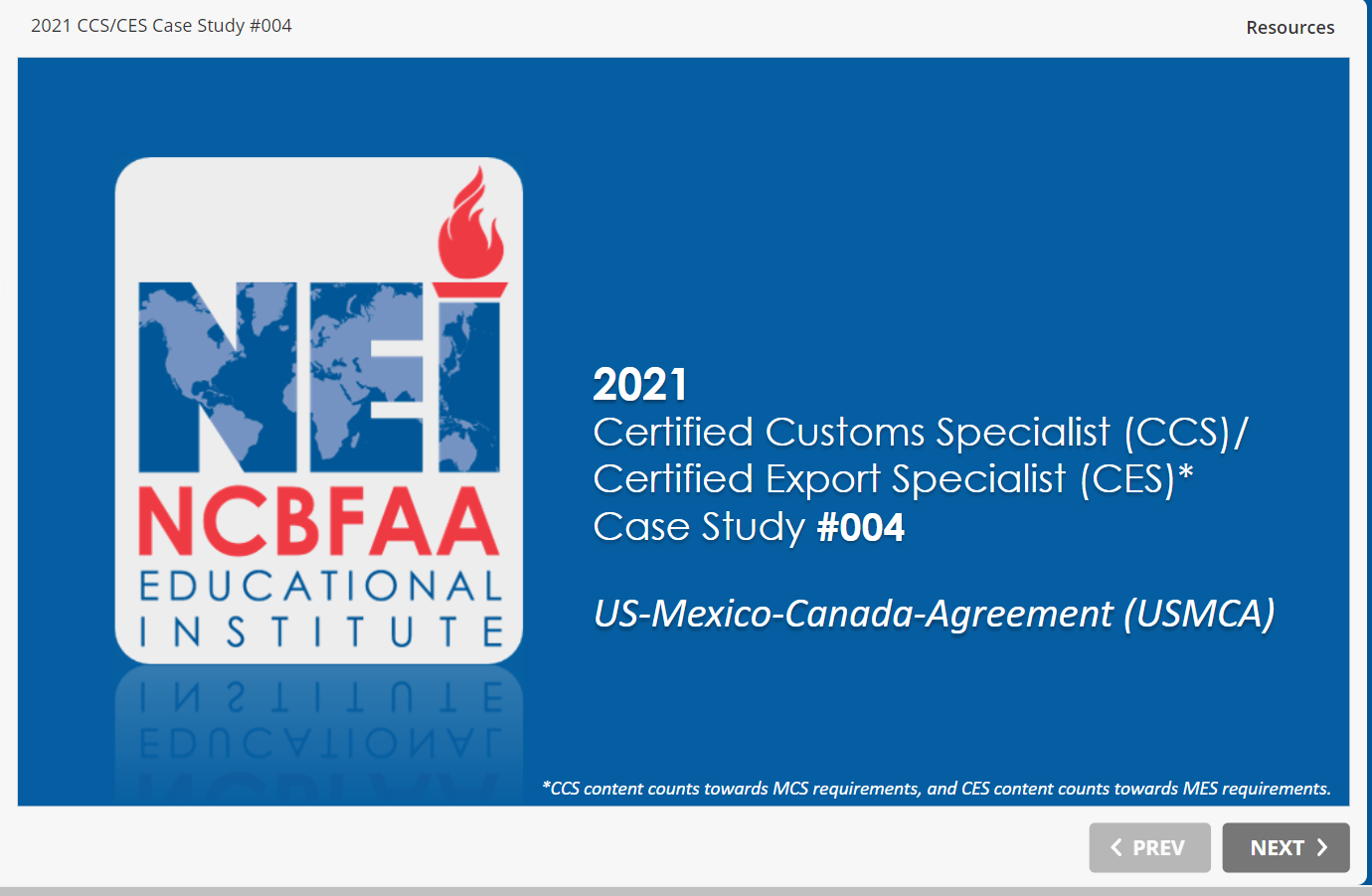 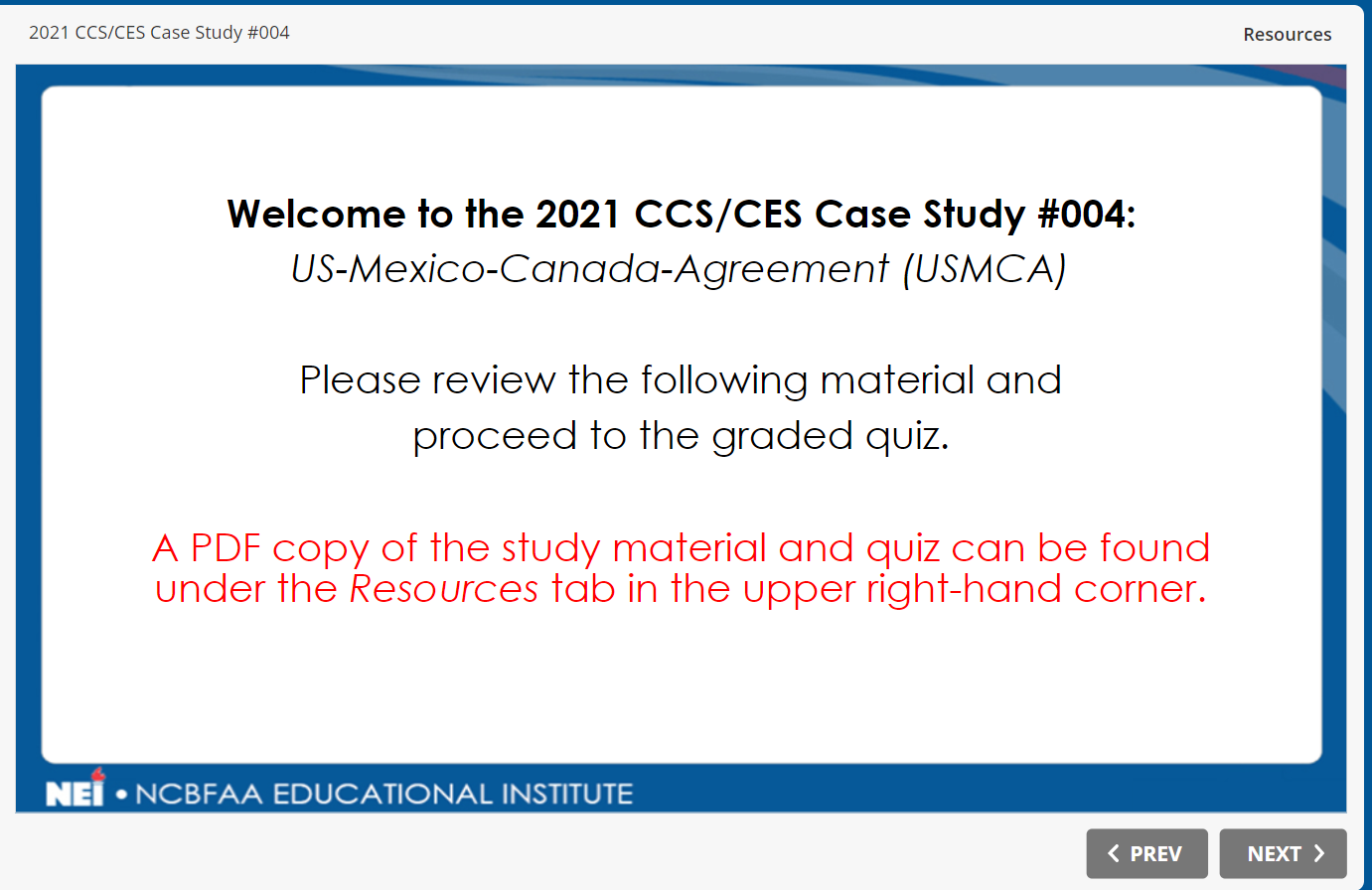 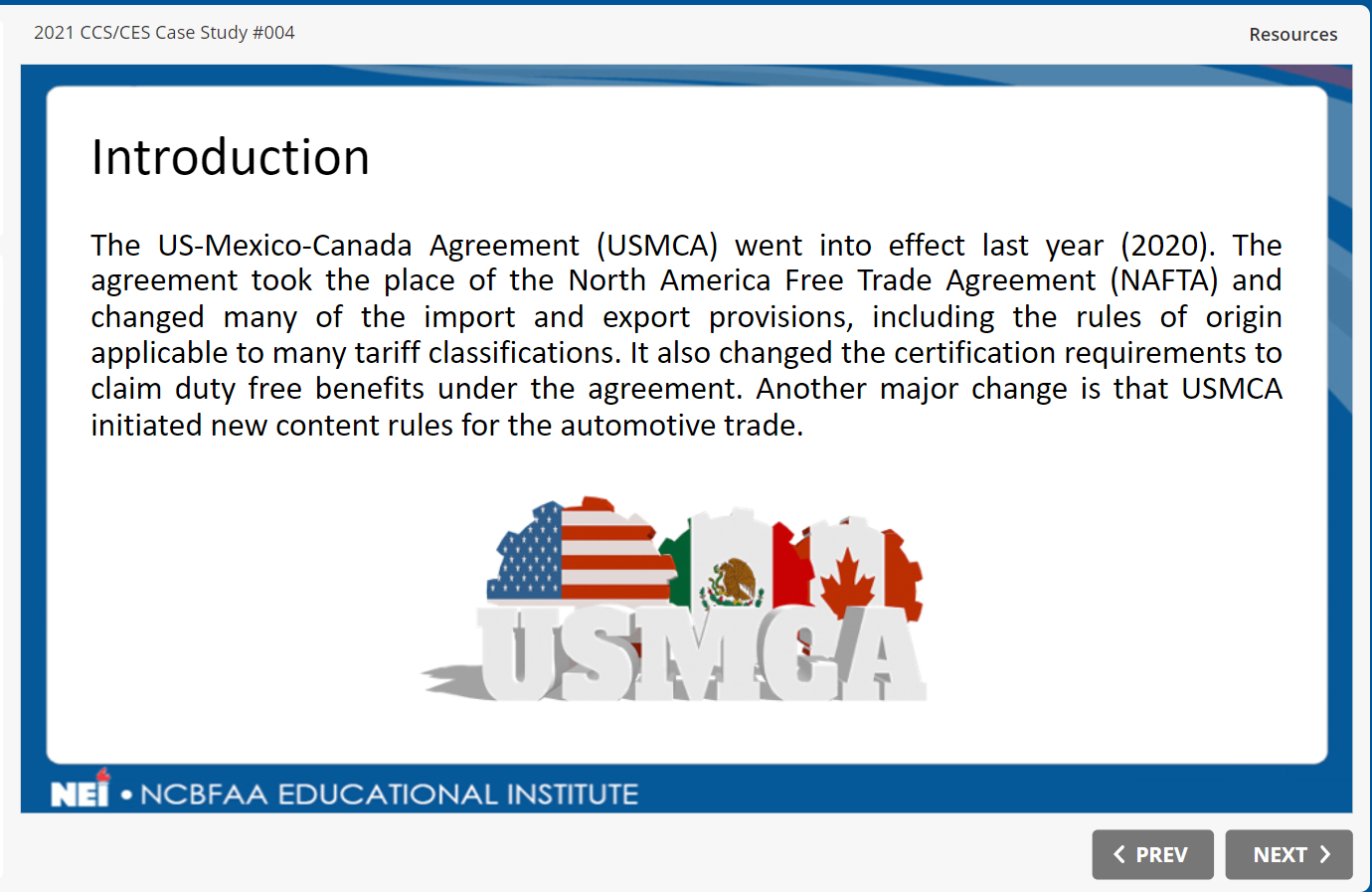 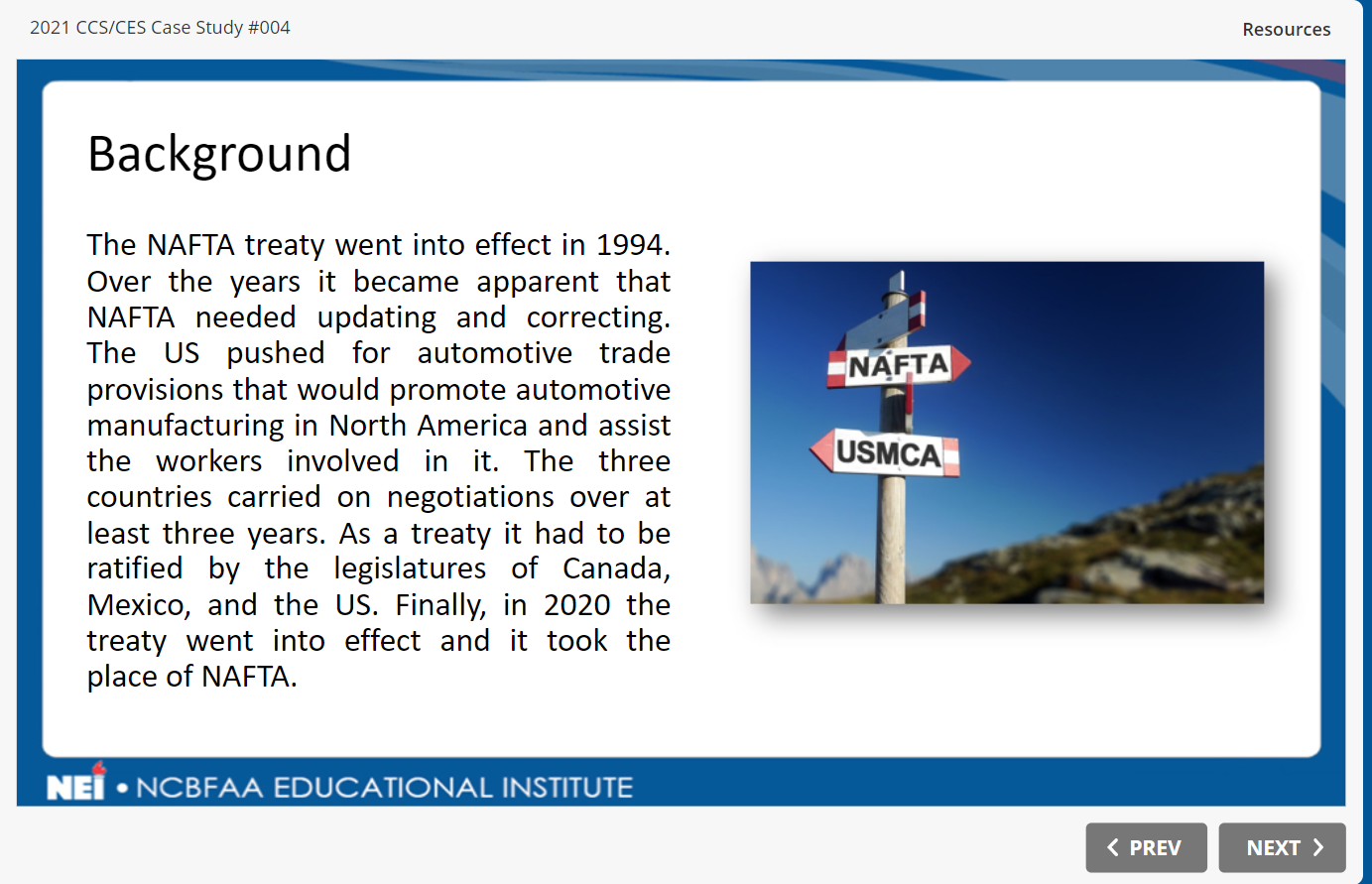 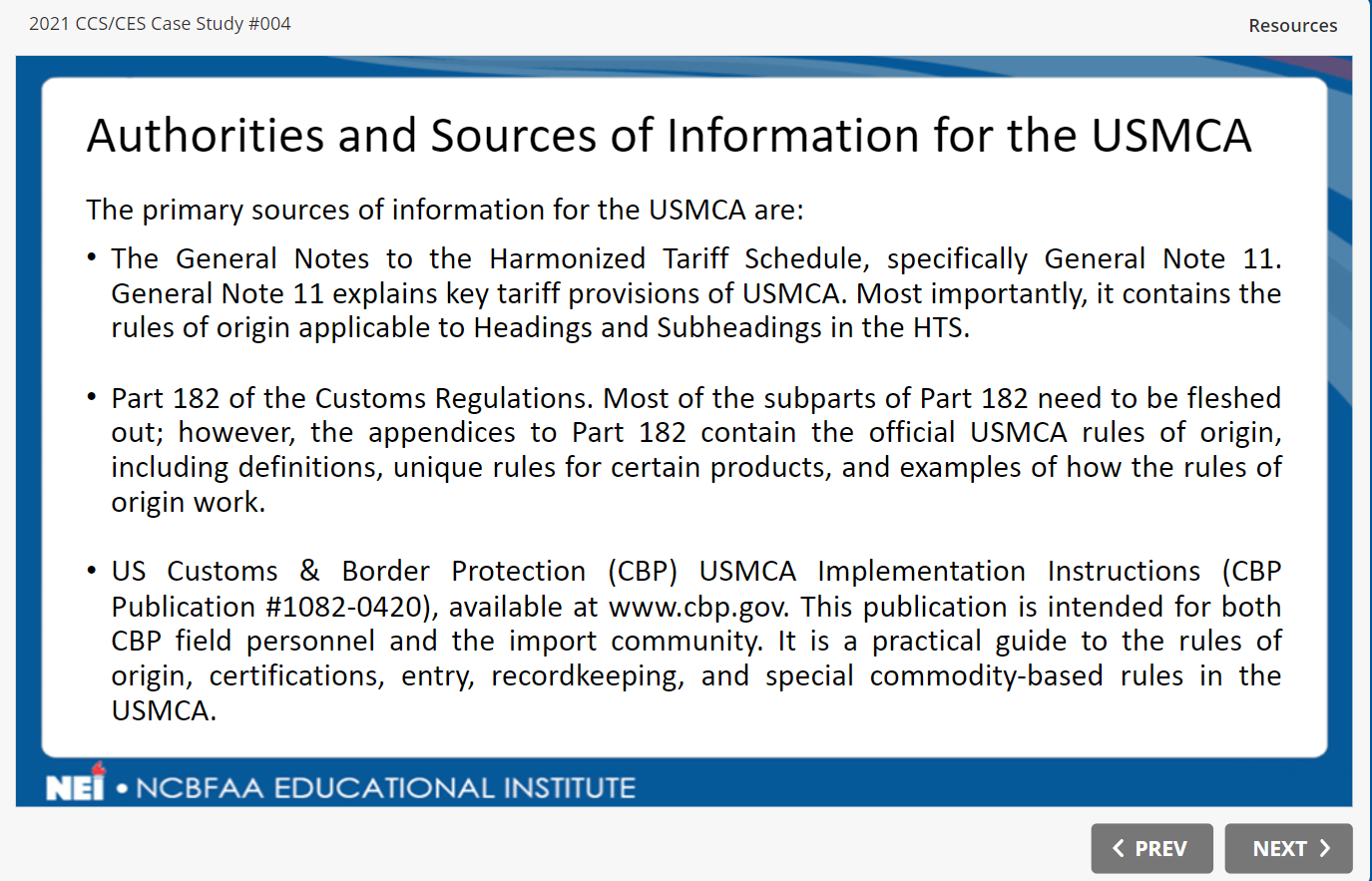 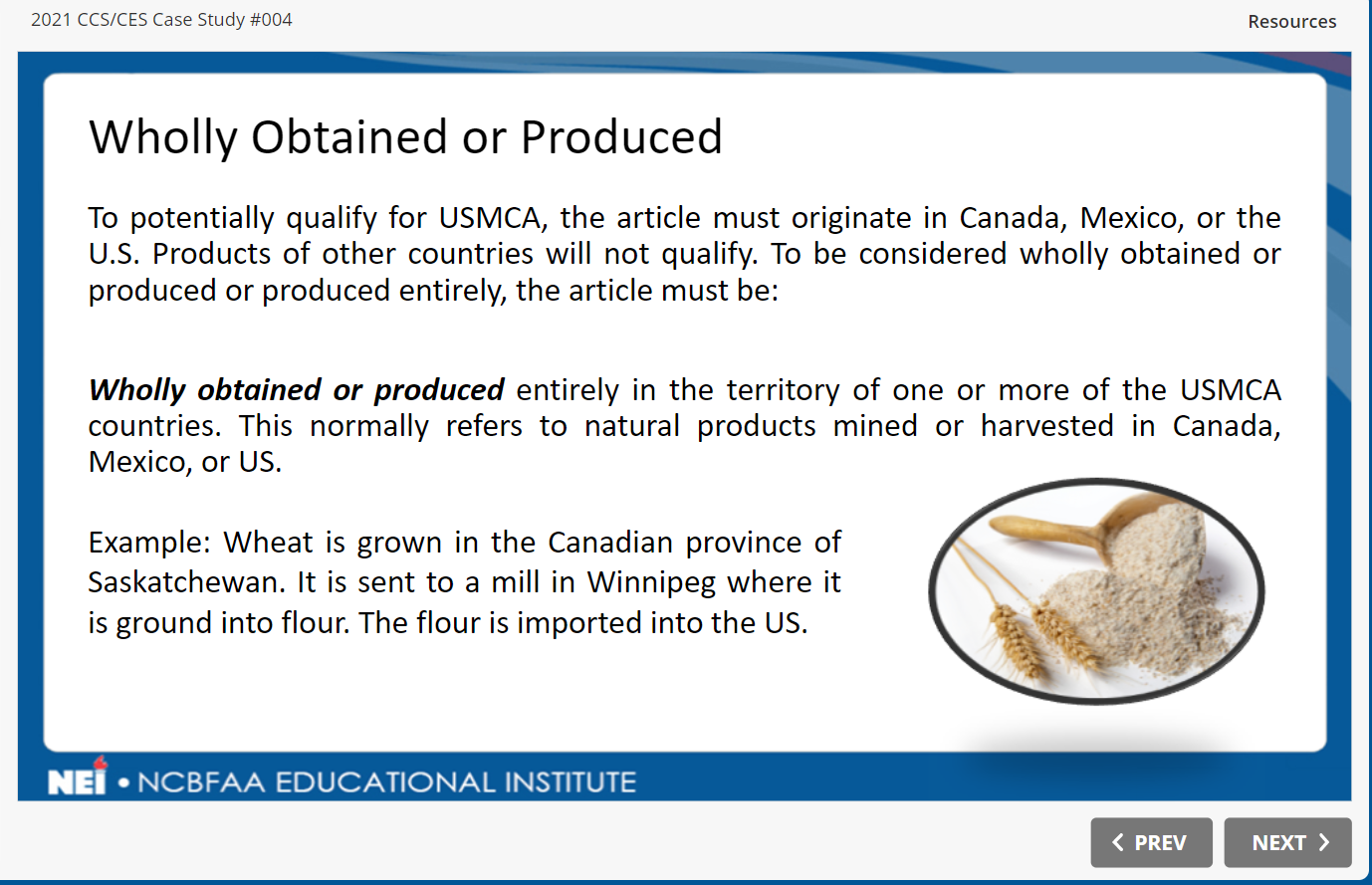 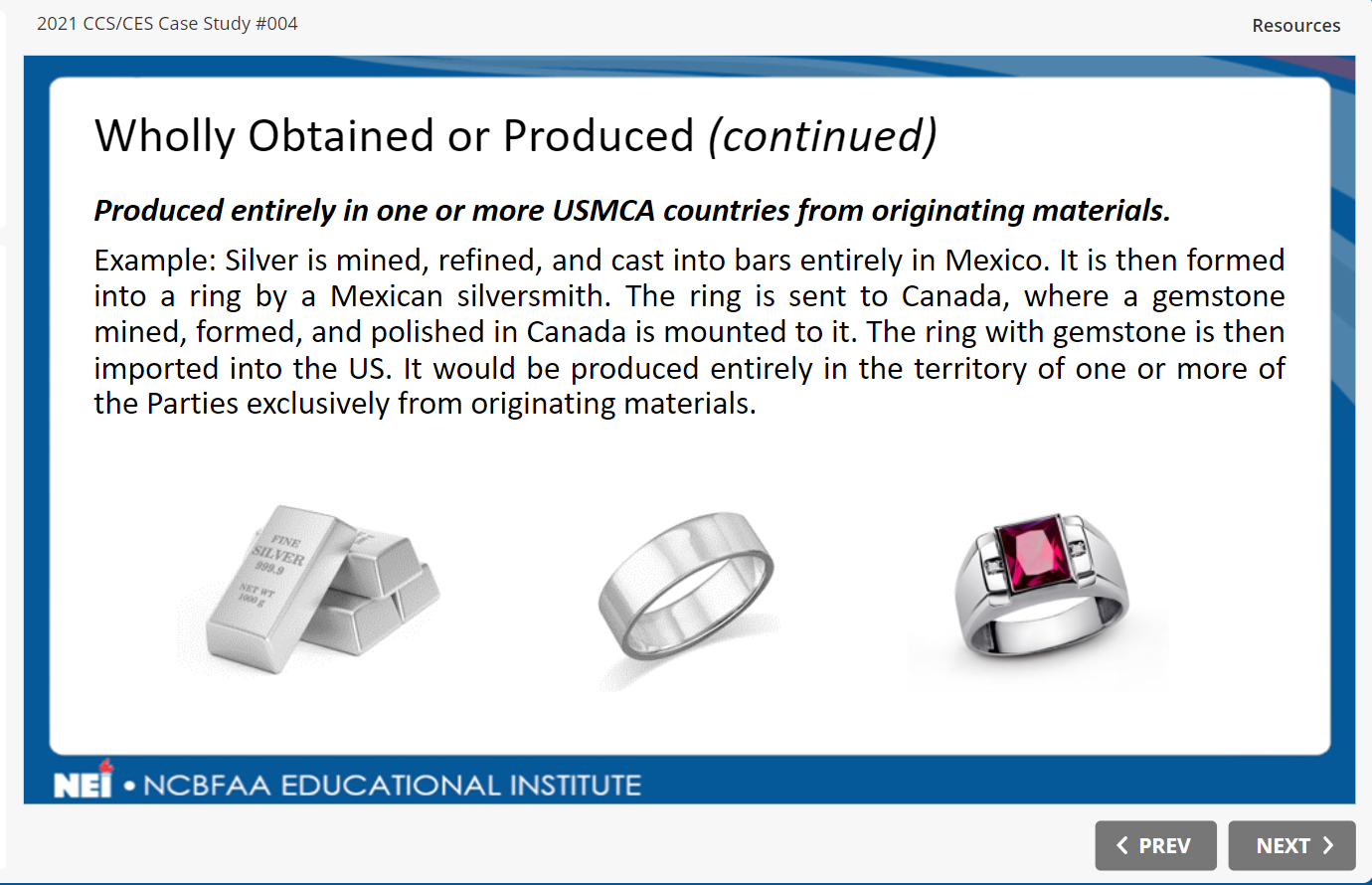 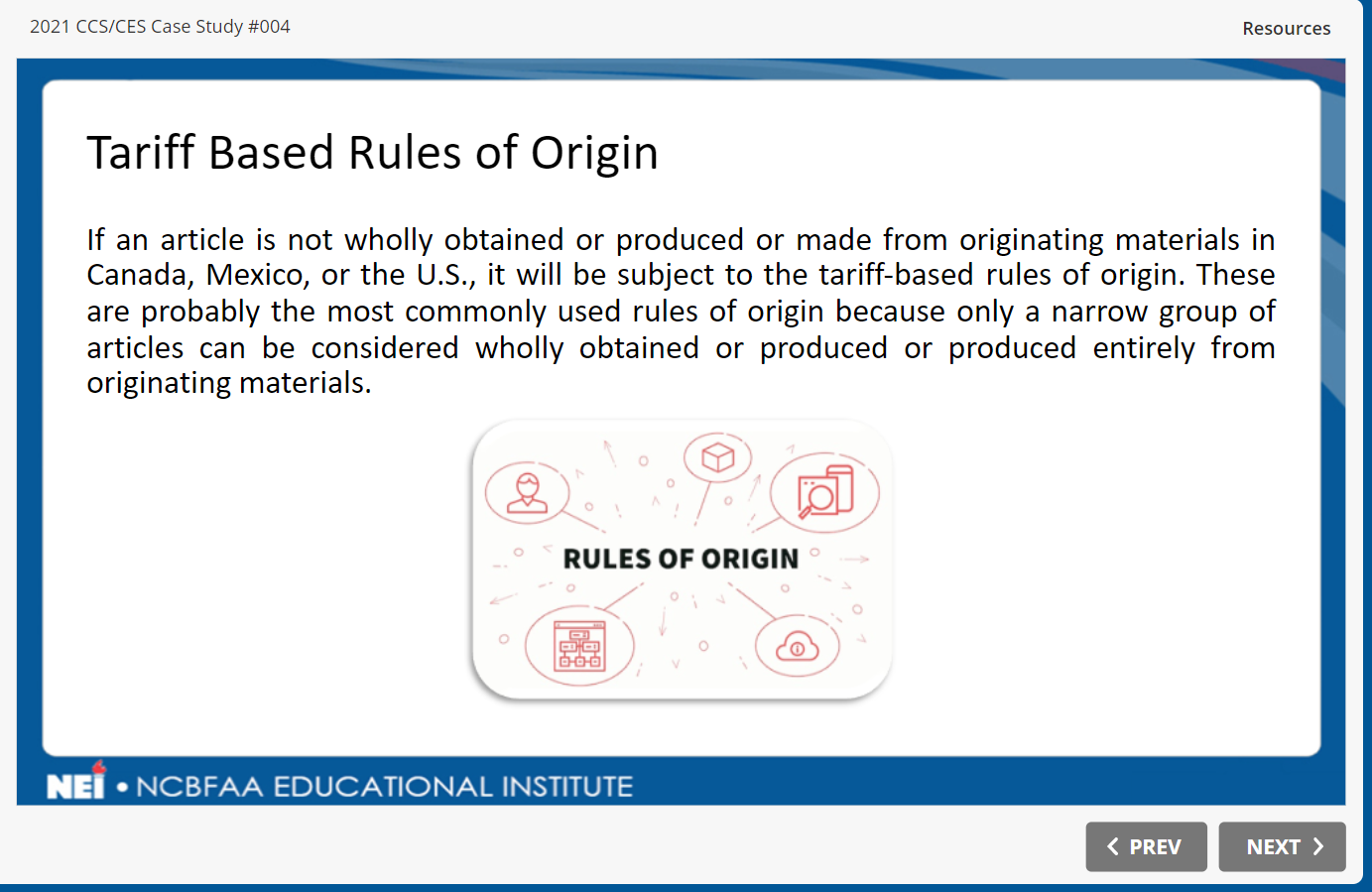 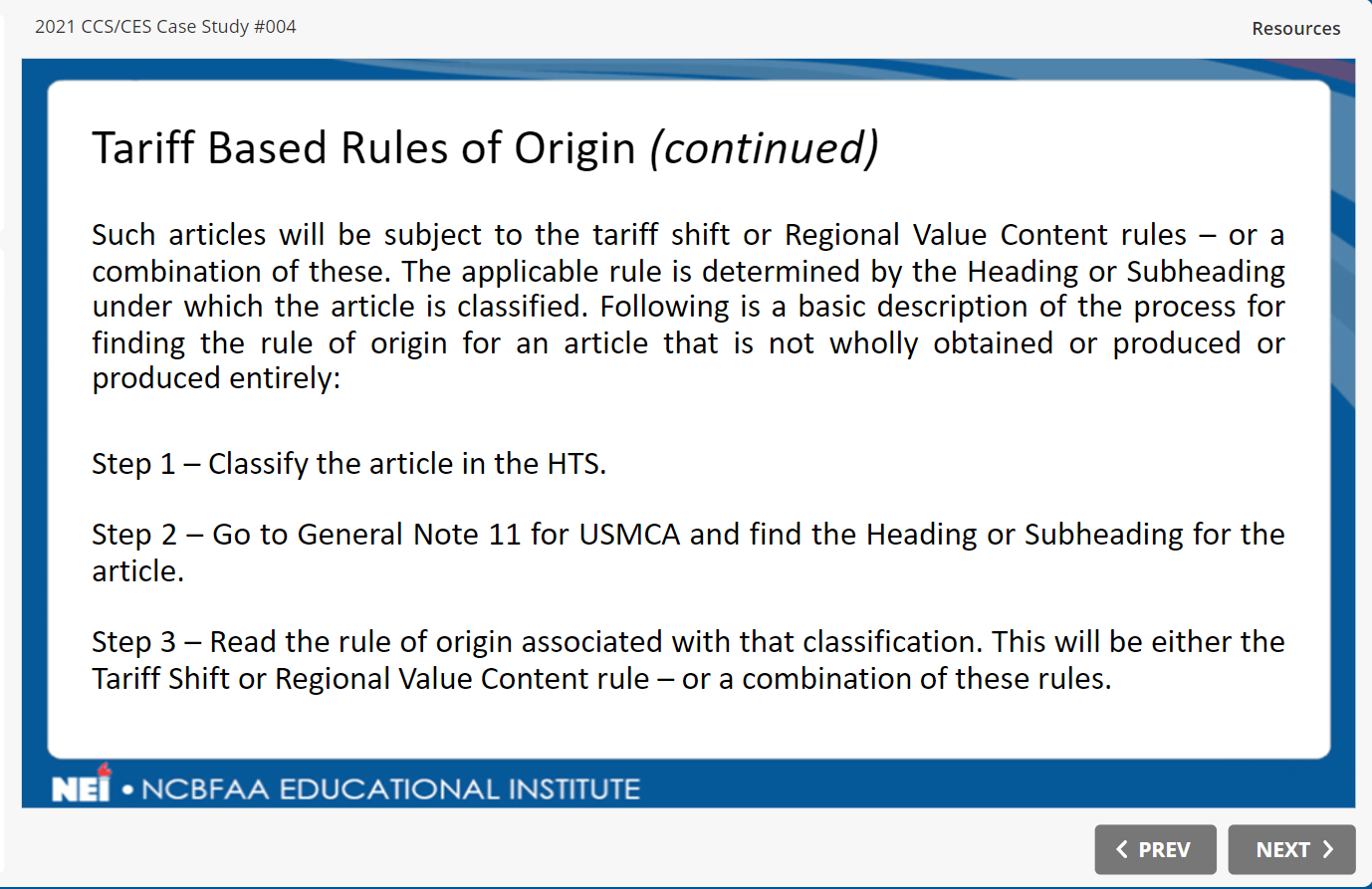 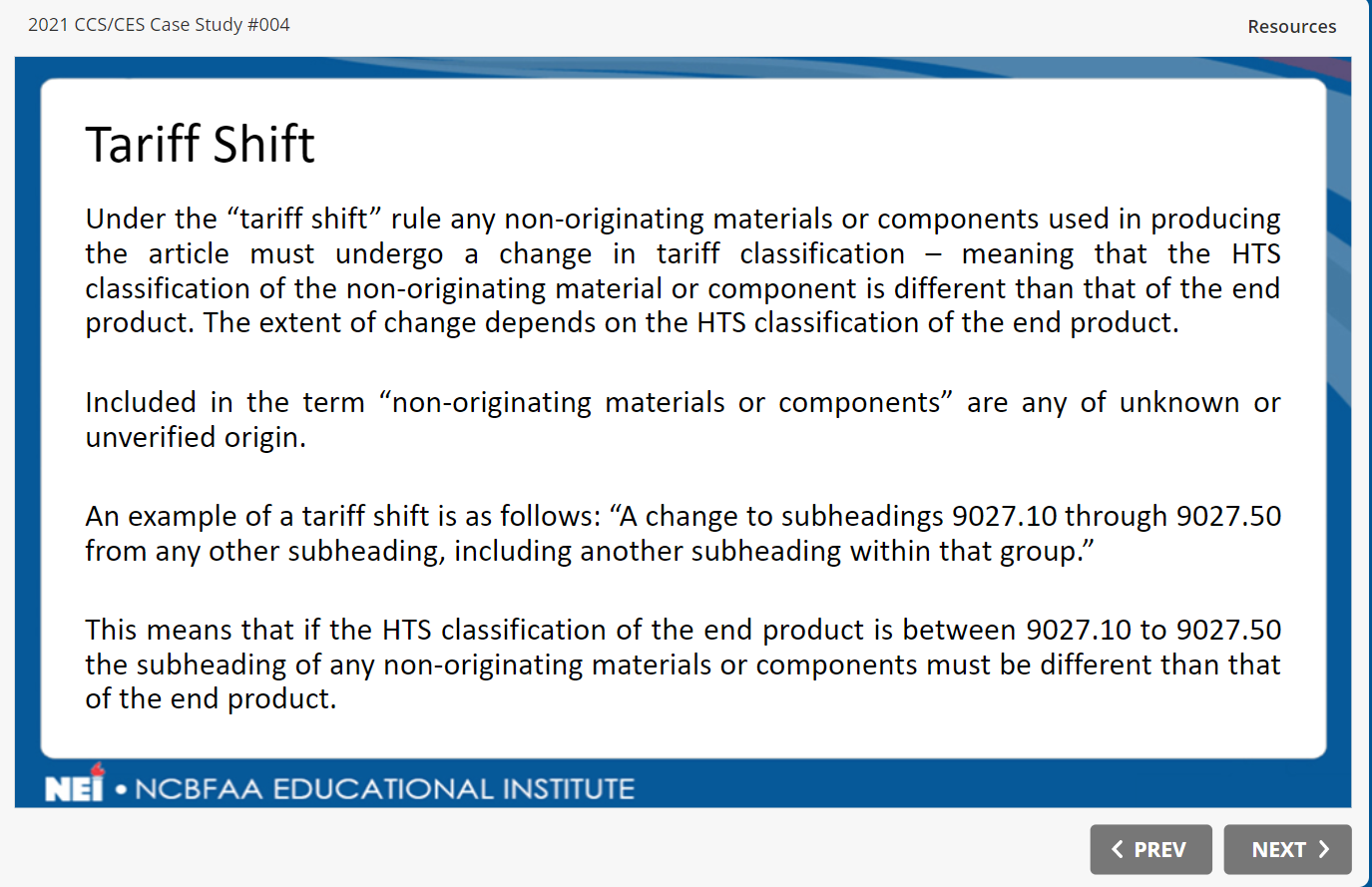 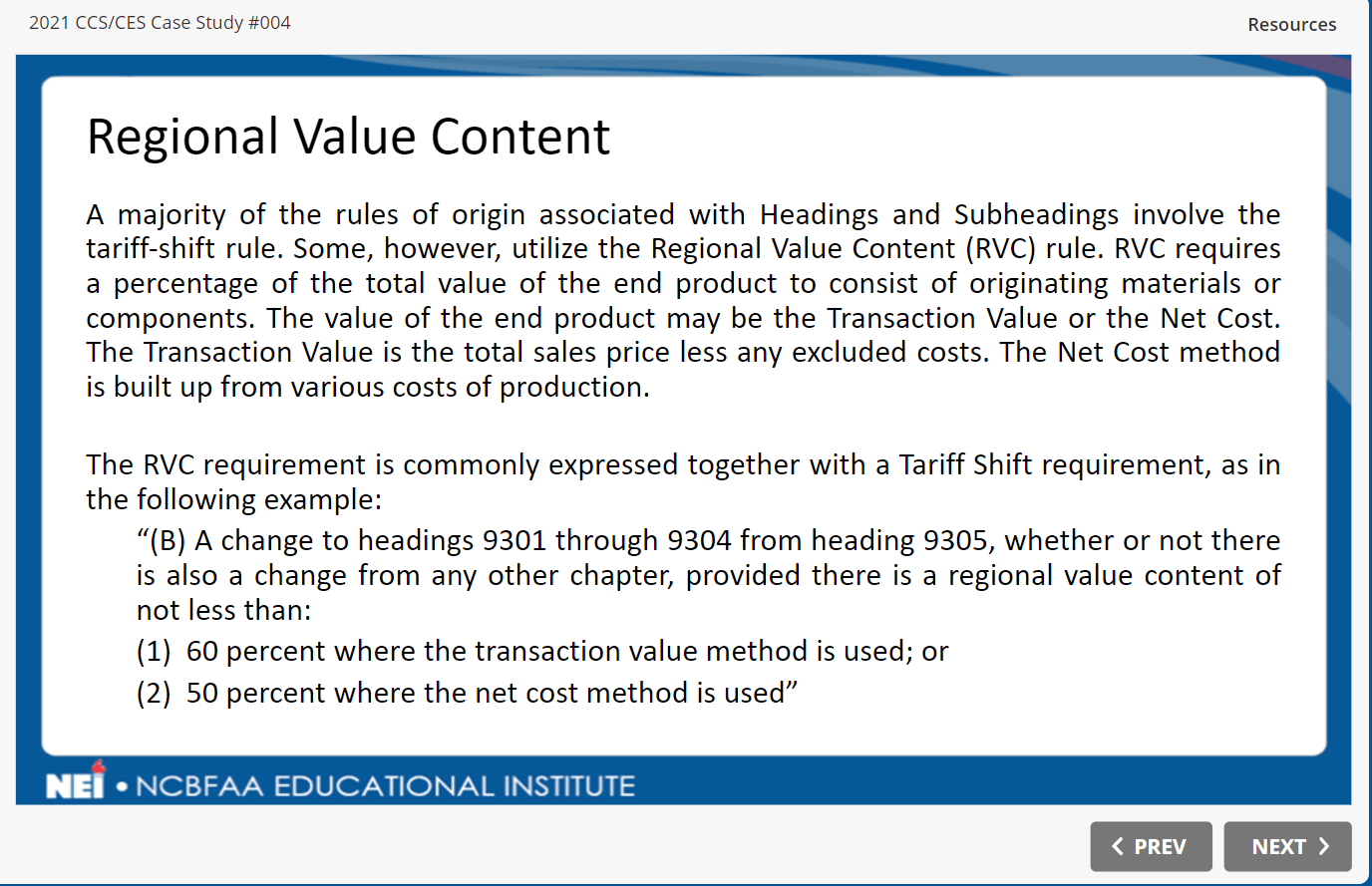 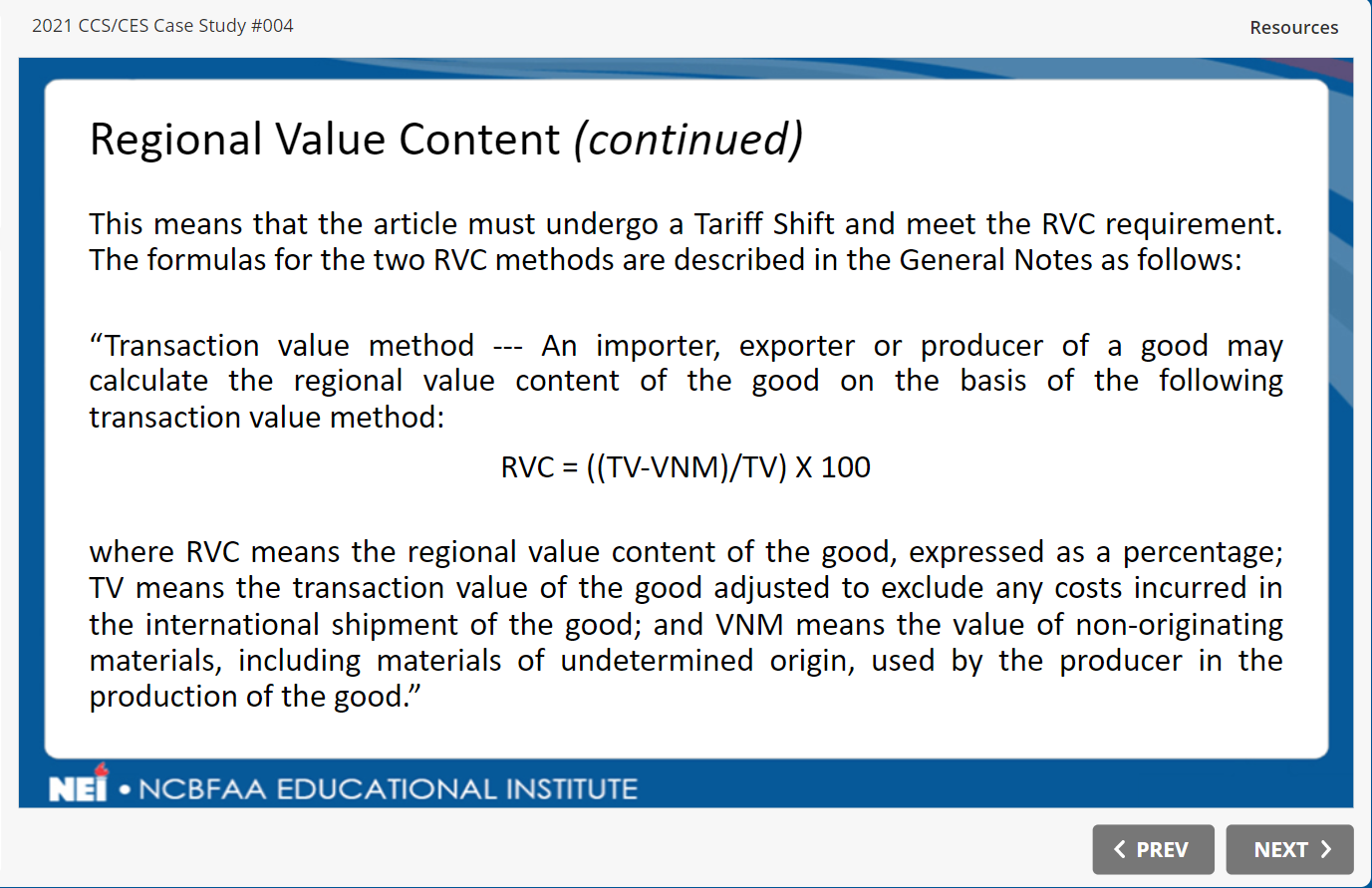 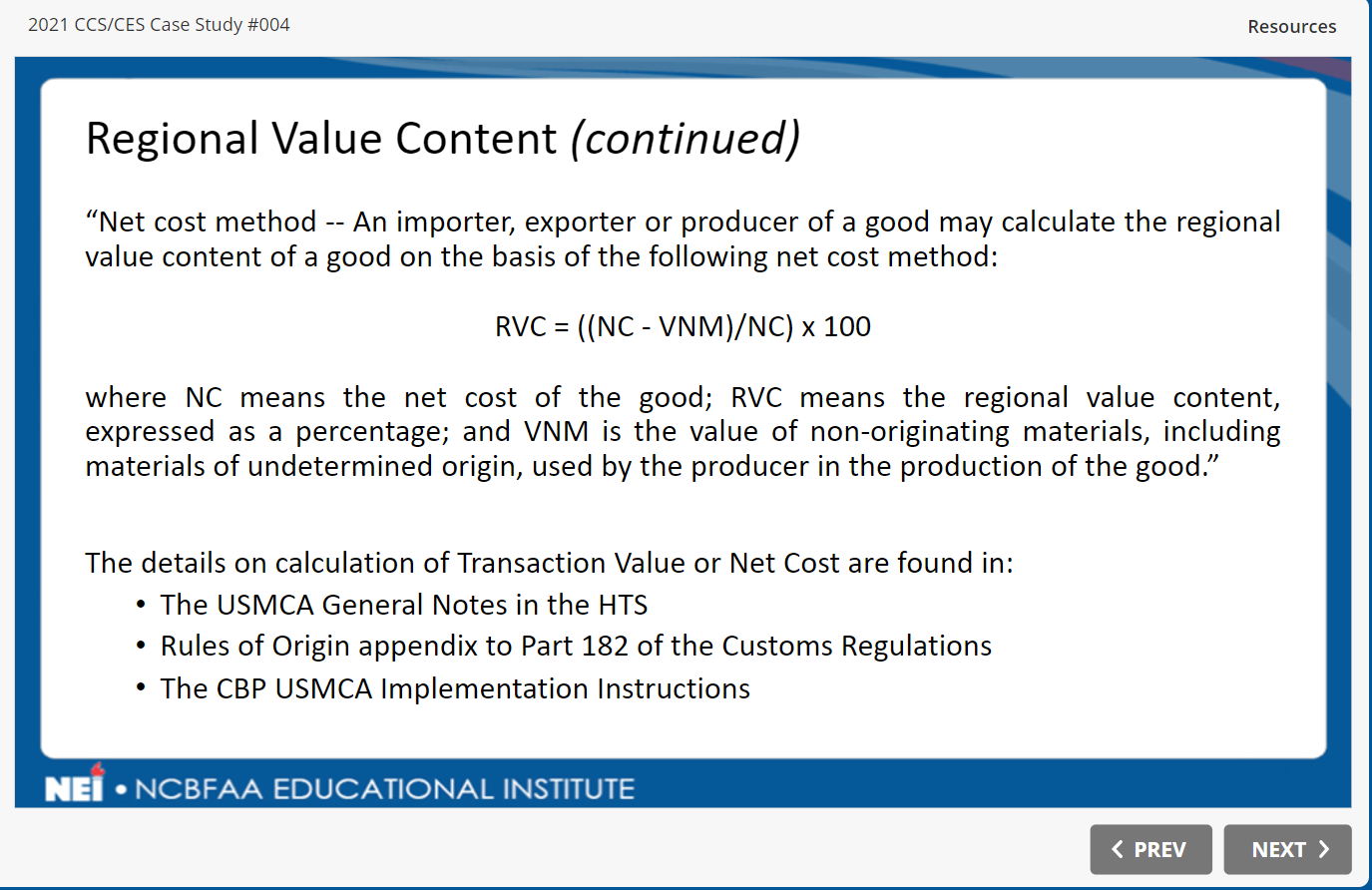 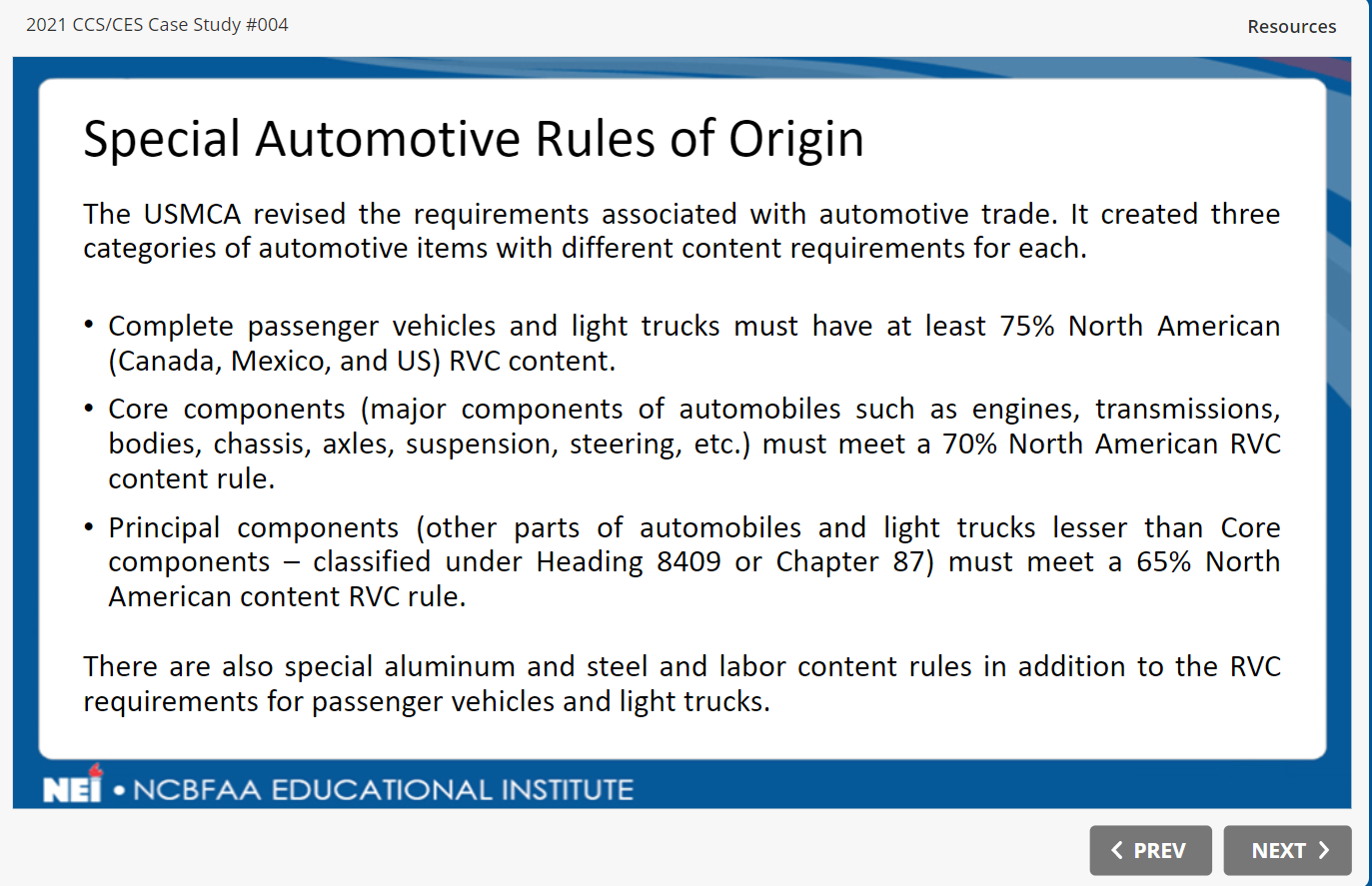 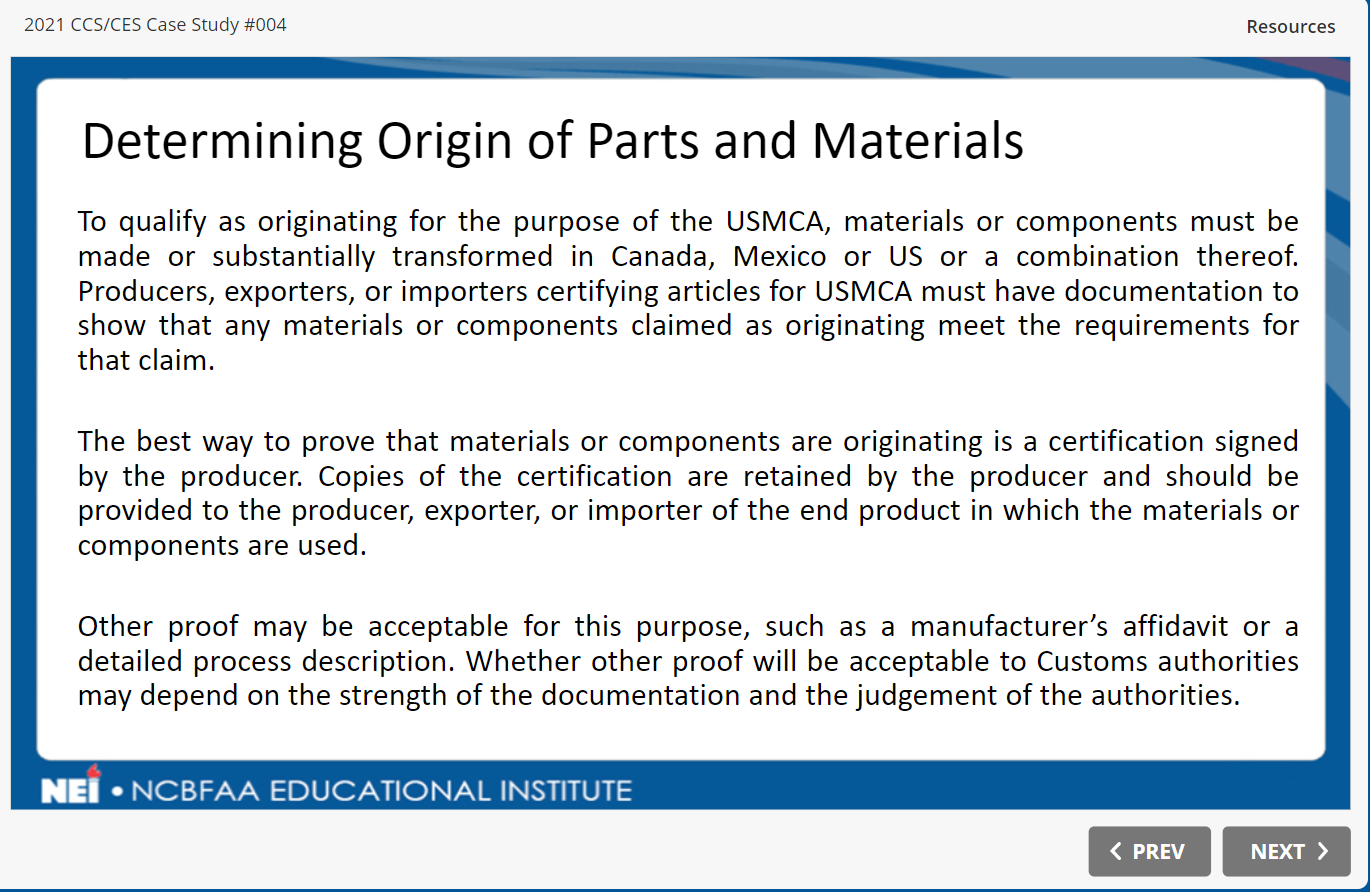 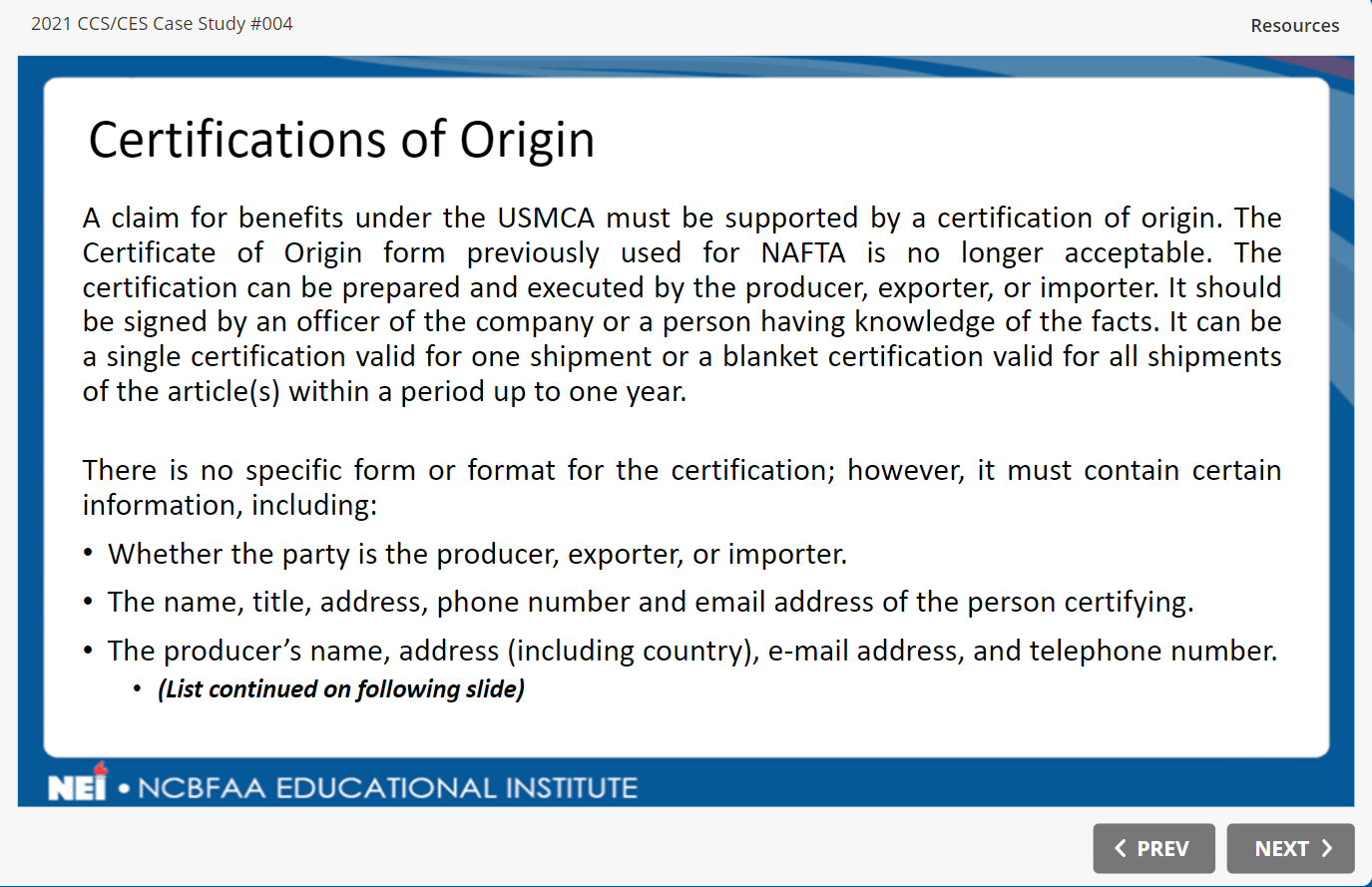 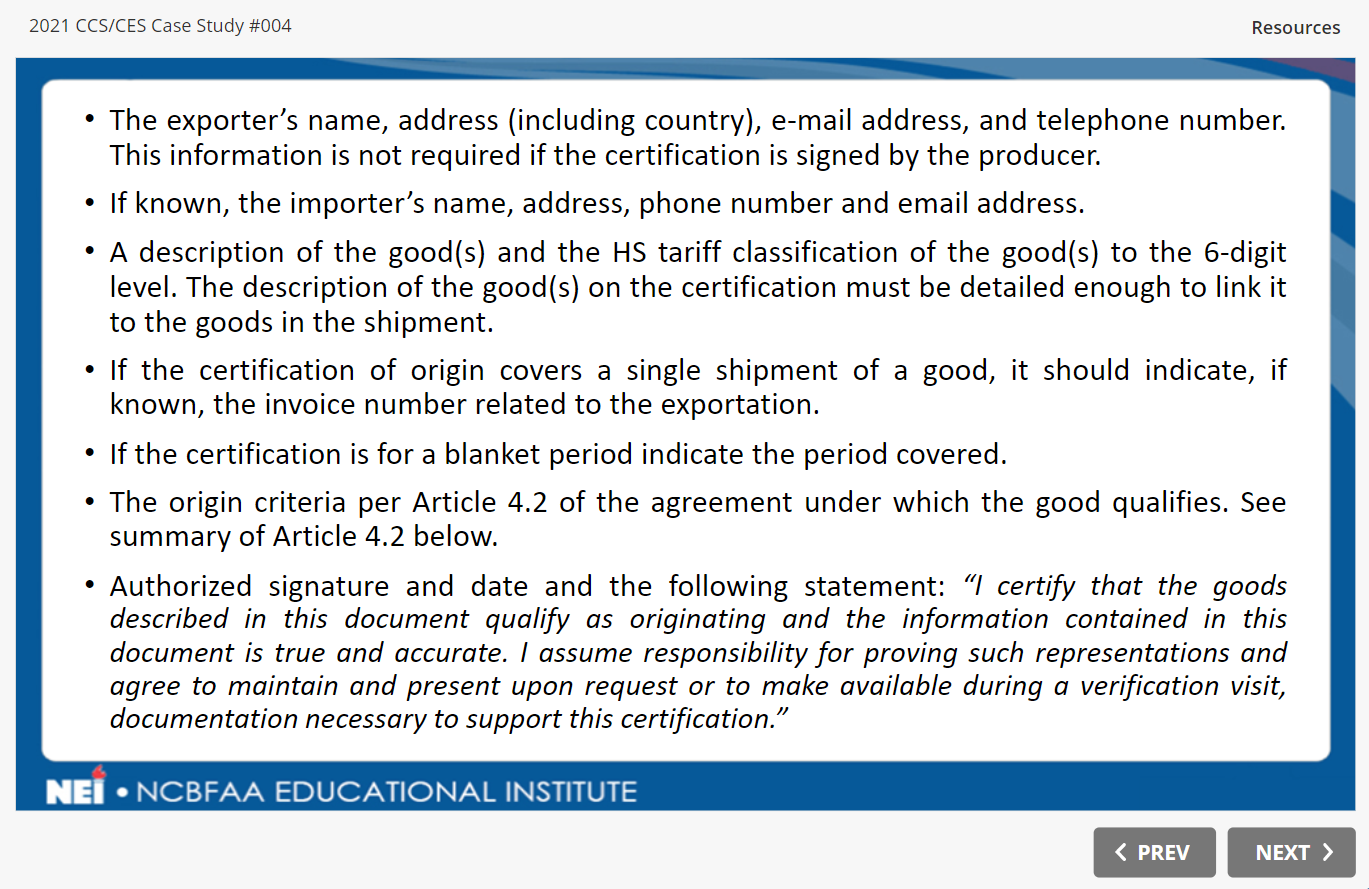 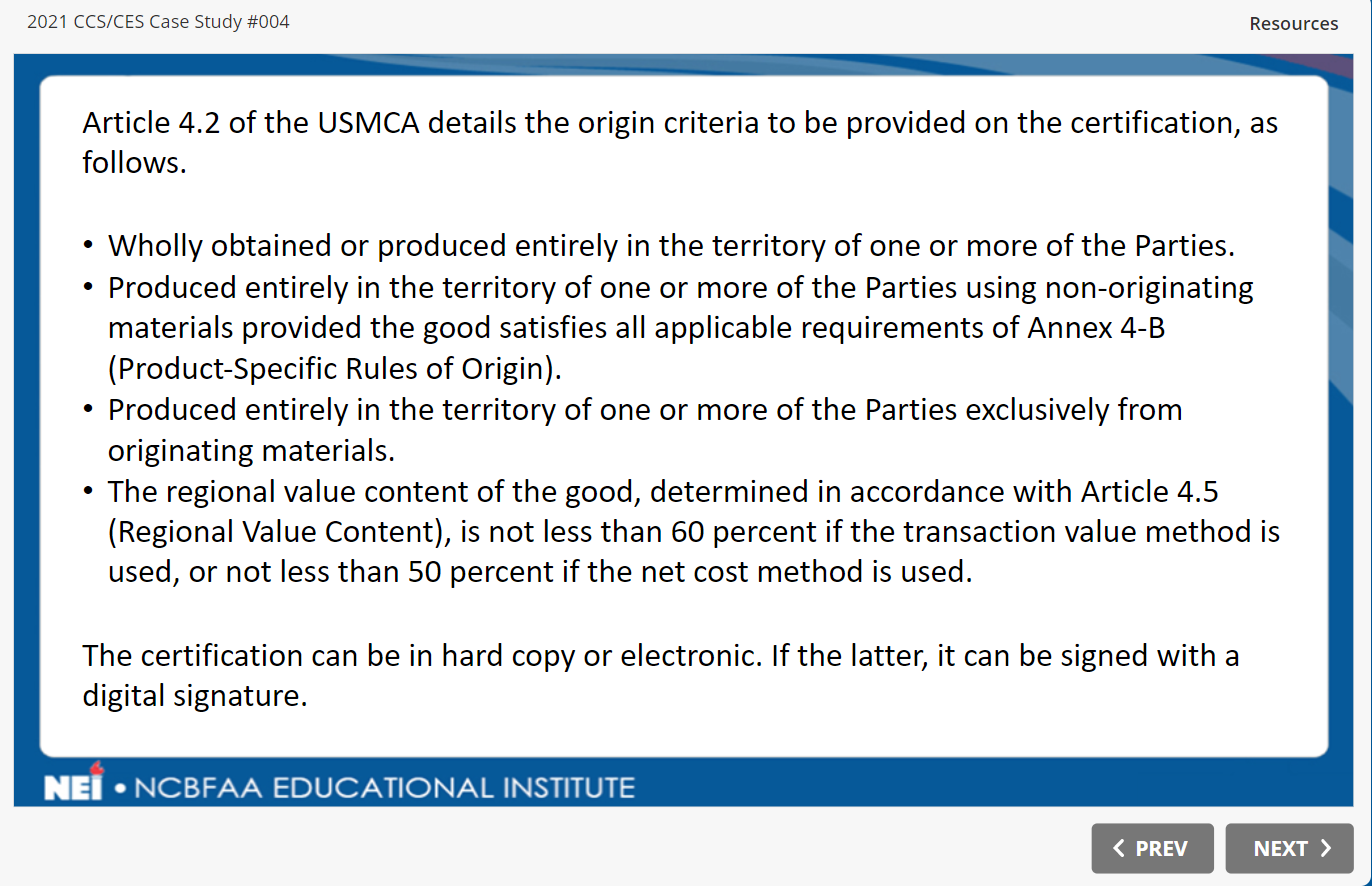 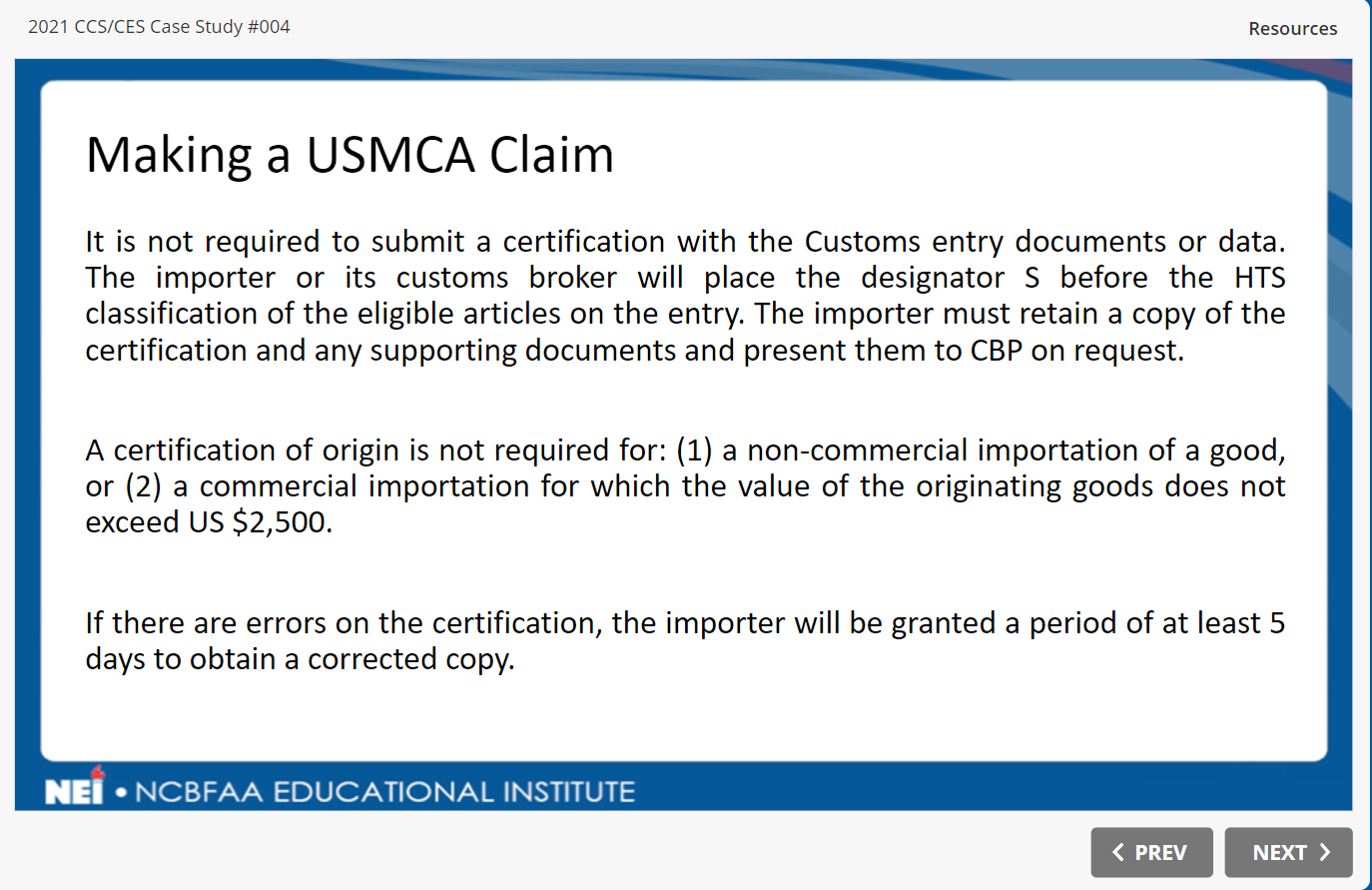 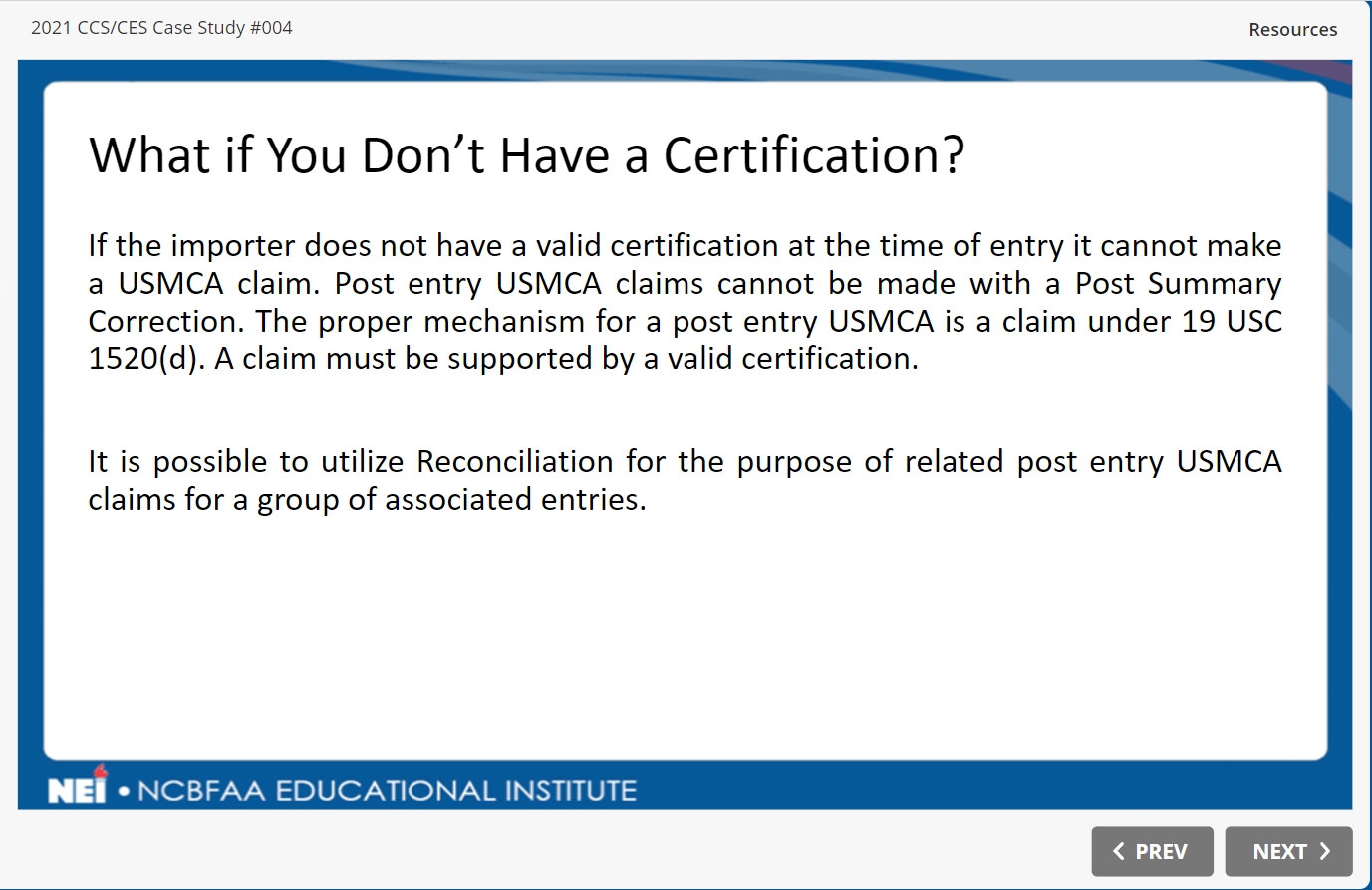 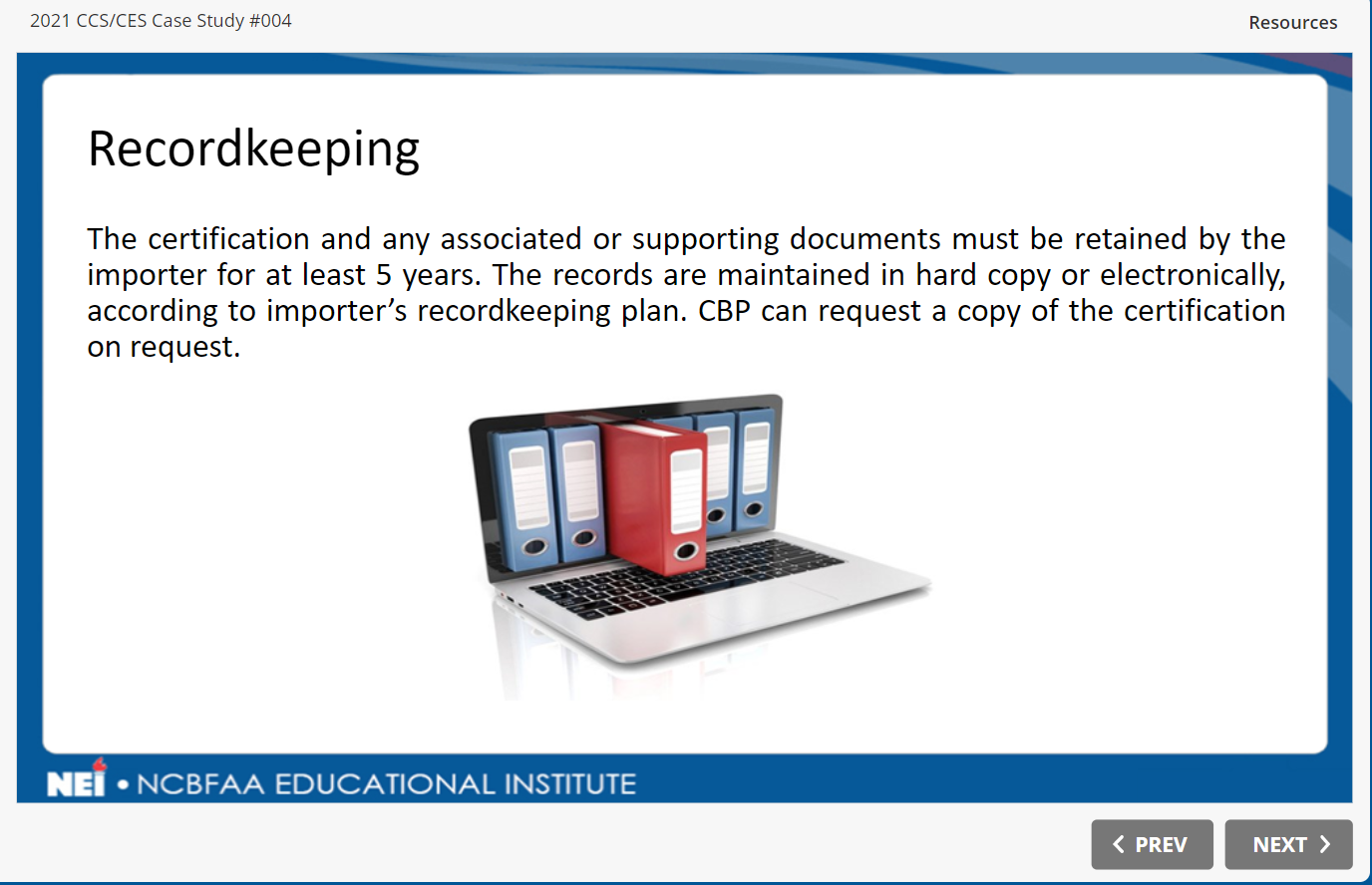 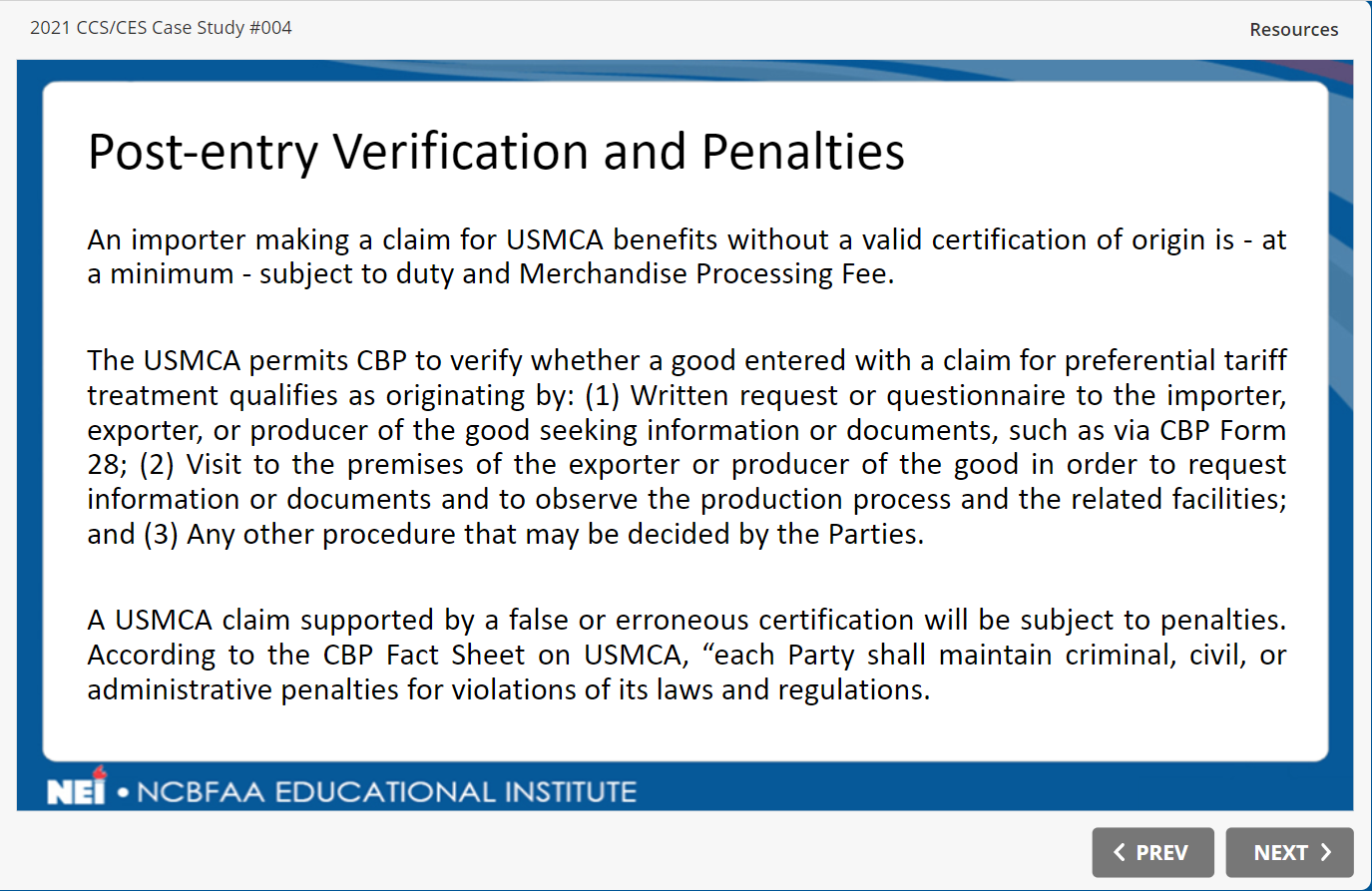 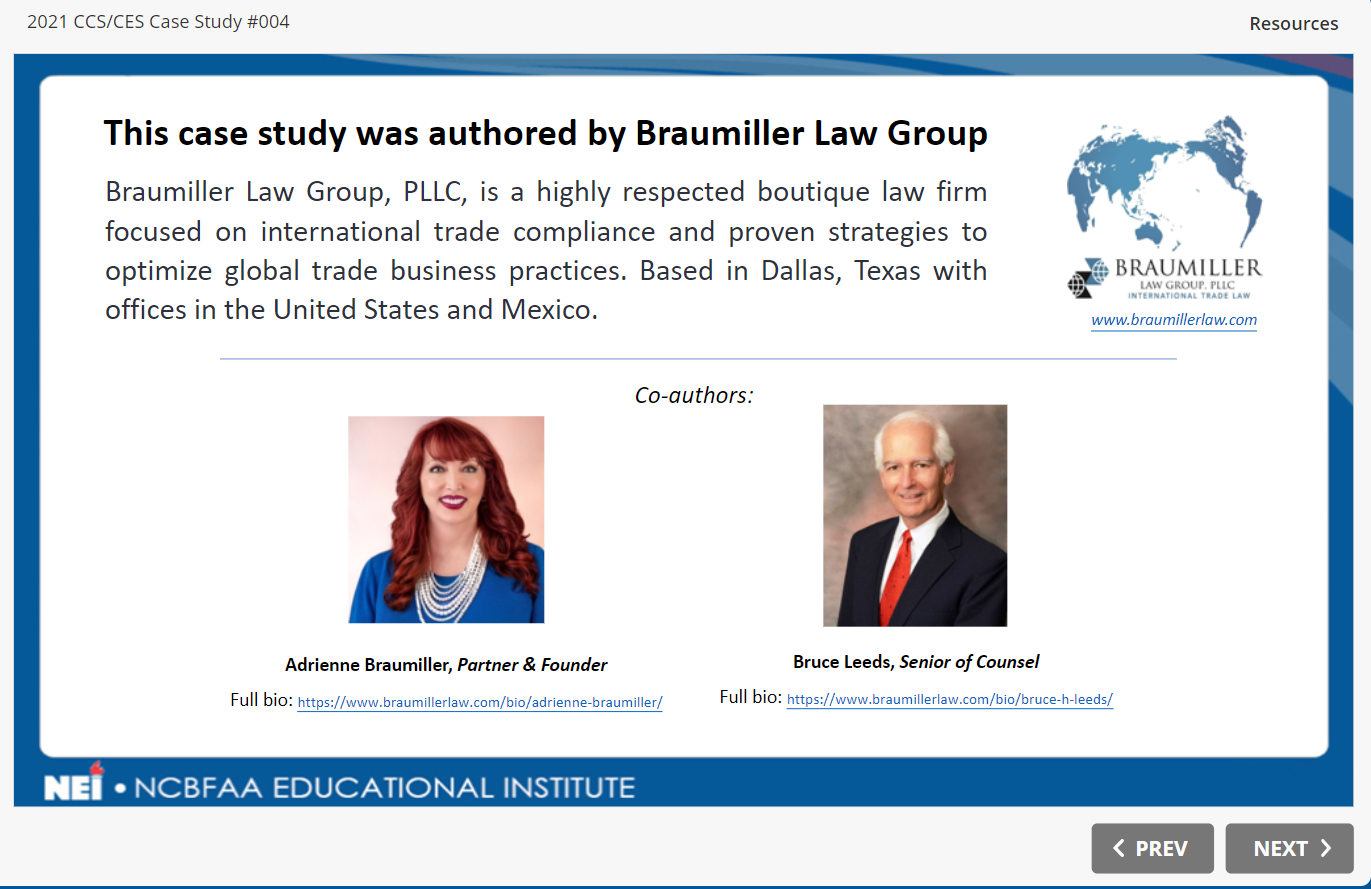 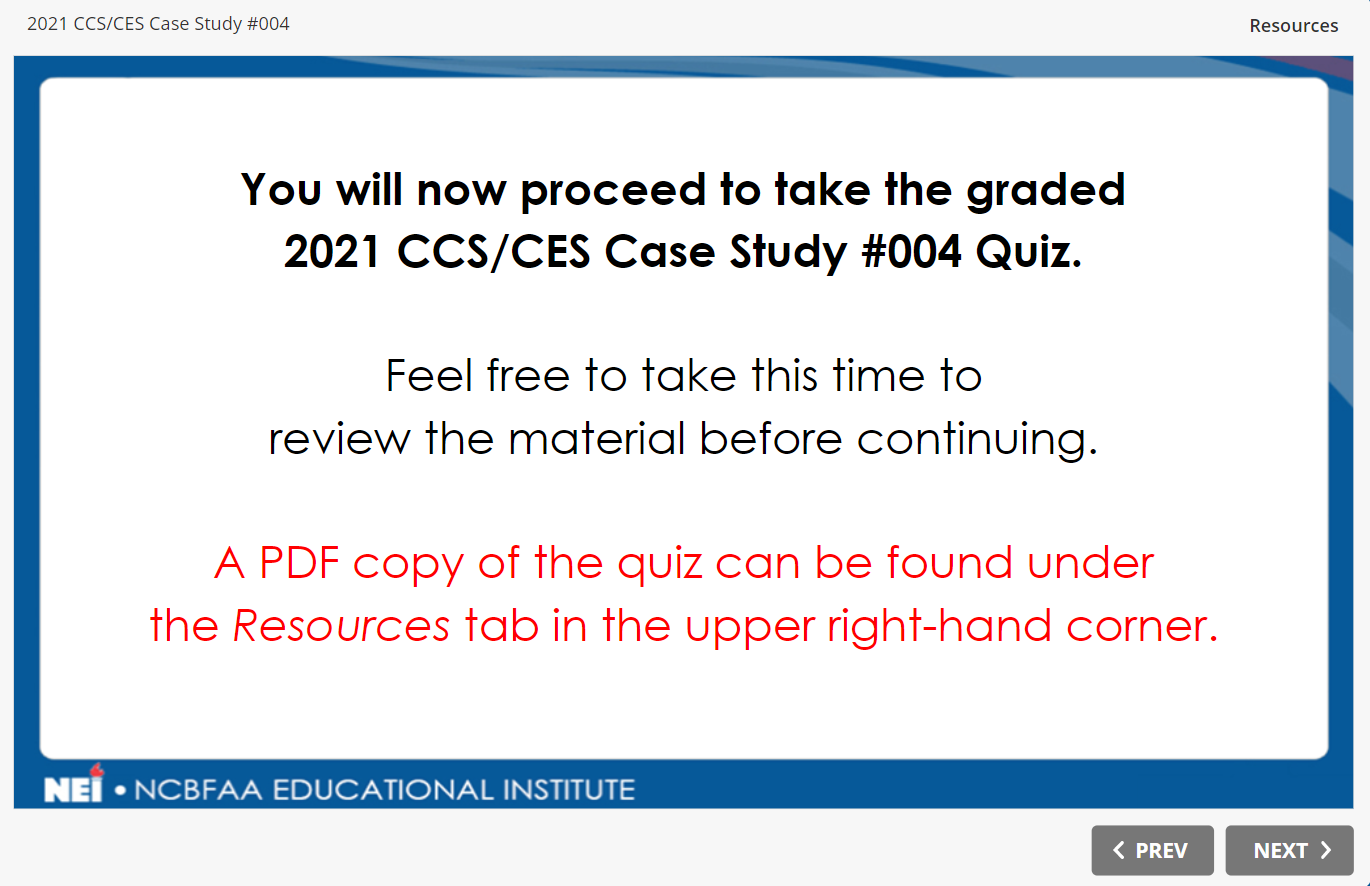 